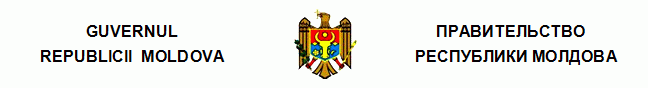 H O T Ă R Î R Ecu privire la scutirea de plata taxei de studii a studenţilor şi elevilor instituţiilor de învăţămînt superior şi mediu de specialitate de stat înmatriculaţi pe bază de contract nr. 125  din  15.02.2001 Monitorul Oficial al R.Moldova nr.19-20/165 din 22.02.2001 * * * Notă: Hotărîrea se completează în denumire, preambul şi punctele 1 şi 2 ale hotărîrii, precum şi în tot textul Regulamentului, după cuvintele "studenţii", "învăţămînt superior" cu cuvintele "şi elevii", "şi mediu de specialitate" respectiv, conform Hot.Guv. nr.1551 din 23.12.03, în vigoare 16.01.04 În scopul stimulării studenţilor şi elevilor dotaţi din instituţiile de învăţămînt superior şi mediu de specialitate de stat înmatriculaţi pe bază de contract, Guvernul Republicii Moldova HOTĂRĂŞTE: 1. Se permite instituţiilor de învăţămînt superior şi mediu de specialitate de stat să scutească de plata taxei de studii studenţii şi elevii înmatriculaţi pe bază de contract, de regulă, la începutul fiecărui semestru, începînd cu anul II de învăţămînt la profilul, specialitatea, forma de studii respectivă la locurile disponibile, cu finanţare de la bugetul de stat, precum şi în funcţie de rezultatele academice obţinute în cadrul fiecărei sesiuni. Rectorii (directorii) instituţiilor de învăţămînt superior şi mediu de specialitate de stat vor prezenta ministerelor de resort, pînă la 15 octombrie a anului respectiv, pentru confirmare, listele studenţilor şi elevilor scutiţi de plata taxei de studii. 2. Se aprobă Regulamentul cu privire la scutirea de plata taxei de studii a studenţilor şi elevilor instituţiilor de învăţămînt superior şi mediu de specialitate de stat înmatriculaţi pe bază de contract (se anexează). 3. Se abrogă Hotărîrea Guvernului Republicii Moldova nr.34 din 22 ianuarie 1999 "Cu privire la scutirea de plata taxei de studii a persoanelor înmatriculate pe bază de contract în instituţiile de învăţămînt superior de stat" (Monitorul Oficial, 1999, nr.7-9, art.75). Aprobat prin Hotărîrea Guvernului Republicii Moldova nr.125 din 15 februarie 2001 REGULAMENTUL cu privire la scutirea de plata taxei de studii a studenţilor şi elevilor instituţiilor de învăţămînt superior şi mediu de specialitate de stat înmatriculaţi pe bază de contract 1. Prezentul Regulament reglementează procesul de scutire de plata taxei de studii (parţială sau completă) a studenţilor şi elevilor înmatriculaţi pe bază de contracte încheiate între instituţiile de învăţămînt superior şi mediu de specialitate de stat şi persoanele fizice din Republica Moldova. 2. Scutirea de plata taxei de studii a studenţilor şi elevilor înmatriculaţi pe bază de contract în instituţiile de învăţămînt superior şi mediu de specialitate de stat din Republica Moldova (în continuare - scutirea de plata taxei de studii) se efectuează prin ordinul rectorului (directorului) instituţiei de învăţămînt superior şi mediu de specialitate de stat, în baza deciziei Consiliului de administrare, coordonată cu ministerul de resort. 3. Scutirea de plata taxei de studii se efectuează, de regulă, în primele 15 zile de la începutul fiecărui semestru (începînd cu anul doi de învăţămînt) la profilul, specialitatea, forma de studii respectivă, în locurile disponibile cu finanţare de la bugetul de stat (în limita alocaţiilor bugetare), ţinînd cont de respectarea următoarelor condiţii: a) media notelor obţinute la sesiunea ordinară din semestrul de studii precedent nu este mai mică decît 8,5 (opt întreg şi cinci zecimi) puncte la profilurile socio-umane şi economice şi nu mai mică decît 8 (opt) puncte la celelalte profiluri; b) venitul mediu lunar la un membru al familiei pe şase luni premergătoare lunii încheierii semestrului de studii să nu depăşească zece salarii minime. [Pct.3 modificat prin Hot.Guv. nr.915 din 29.07.2008, în vigoare 05.08.2008]4. Ca excepţie scutirea de plata taxei de studii se efectuează şi pentru persoanele cu media notelor obţinute la sesiunea ordinară din semestrul de studii precedent nu mai mică decît 8 (opt) puncte la profilurile socio-umane şi economice şi nu mai mică decît 7 (şapte) puncte la celelalte profiluri, în următoarele cazuri: a) şi-au pierdut întreţinătorul (părinţii, tutorele); a1) sînt persoane cu disabilităţi care îşi fac studiile la învăţămîntul cu frecvenţă redusă; b) îşi fac studiile la învăţămîntul cu frecvenţă redusă cu profil pedagogic şi activează în instituţiile de învăţămînt preuniversitar; b1) îşi fac studiile la învăţămîntul cu frecvenţă redusă şi activează ca instructori, maiştri instruire de producţie şi/sau profesori de discipline de profil în instituţiile de învăţămînt secundar profesional;c) venitul mediu lunar real la un membru al familiei nu depăşeşte cinci salarii minime. [Pct.4 modificat prin Hot.Guv. nr.915 din 29.07.2008, în vigoare 05.08.2008]5. Persoanele interesate vor prezenta Consiliului de administrare al instituţiei respective de învăţămînt cererea privind scutirea de plata taxei de studii, la care se vor anexa: a) copia foii matricole ce confirmă rezultatele sesiunii de examene şi colocvii din semestrul de studii precedent; b) certificatul privind componenţa familiei; c) certificatul privind venitul mediu lunar al unui membru al familiei pe şase luni premergătoare lunii încheierii semestrului de studii respectiv; d) avizul decanului facultăţii (şefului secţiei) respective. 6. Persoanele eliberate de plata taxei de studii nu pot beneficia de burse de studii. 7. Rectorii (directorii) instituţiilor de învăţămînt superior şi mediu de specialitate de stat vor include rezultatele scutirii de plata taxei de studii în raportul anual cu privire la activitatea instituţiei de învăţămînt. 8. Ministerele de resort vor exercita funcţia de control şi vor verifica corectitudinea procesului de scutire de plata taxei de studii a studenţilor şi elevilor din instituţiile de învăţămînt superior şi mediu de specialitate pendinte. 
__________
Hotărîrile Guvernului
125/15.02.2001 Hotărîre cu privire la scutirea de plata taxei de studii a studenţilor şi elevilor instituţiilor de învăţămînt superior şi mediu de specialitate de stat înmatriculaţi pe bază de contract //Monitorul Oficial 19-20/165, 22.02.2001PRIM-MINISTRU AL REPUBLICII MOLDOVADumitru BRAGHIŞContrasemnată: Ministrul educaţiei şi ştiinţeiIlie Vancea 
Chişinău, 15 februarie 2001. Nr.125. 